от  24 января 2023 г.  № 11Об утверждении Программыпрофилактики рисков причинения вреда (ущерба) охраняемымзаконом ценностям по муниципальному контролю  в сфере благоустройства  на территории  Октябрьского сельского поселения на 2023 год           В  соответствии с постановлением Правительства Российской Федерации от 25.06.2021№ 990  «Об утверждении правил разработки и утверждения контрольными (надзорными) органами программы профилактики рисков причинения вреда (ущерба) охраняемым законом ценностям»,Октябрьская сельская администрация ПОСТАНОВЛЯЕТ:            1.Утвердить Программу профилактики рисков причинения вреда (ущерба) охраняемым законом ценностям по муниципальному контролю в сфере благоустройства  на территории  Октябрьского сельского поселения на 2023 год (прилагается). 2.Постановление вступает в силу после официального опубликования (обнародования).3.Контроль за исполнением настоящего постановления оставляю за собой.Глава Октябрьской сельской администрации						 А.С.Микша               Приложение                  УТВЕРЖДЕНА постановлением Октябрьской сельской администрации от   24января 2023 г. № 11ПРОГРАММАпрофилактики рисков причинения вреда (ущерба) охраняемымзаконом ценностям по муниципальному контролю в сфере благоустройства на территории  Октябрьского сельского поселения на 2023 годРаздел 1. Анализ текущего состояния  муниципальногоконтроля в сфере благоустройства1.1 Муниципальный контроль в сфере благоустройства на территории Октябрьского сельского поселения осуществляется в соответствии с Федеральным законом от 31.07.2020г. № 248-ФЗ «О государственном контроле (надзоре) и муниципальном контроле в Российской Федерации», Федеральным законом от 11.06.2021г. № 170-ФЗ  «О внесении изменений в отдельные законодательные акты Российской Федерации в связи с принятием Федерального закона «О государственном контроле (надзоре) и муниципальном контроле в Российской Федерации», Федеральным законом от 06.10.2003 года N 131-ФЗ «Об общих принципах организации местного самоуправления в Российской Федерации», Уставом муниципального образования Октябрьского сельского поселения Моркинского муниципального района Республики Марий Эл.1.2. Муниципальный контроль в сфере благоустройства на территории Октябрьского сельского поселения осуществляет Октябрьская сельская администрация (далее – орган муниципального контроля).1.3.Муниципальный контроль в сфере благоустройства осуществляется в форме проведения  внеплановых проверок соблюдения правил благоустройства территории, требований к обеспечению доступности для инвалидов объектов социальной, инженерной и транспортной инфраструктур и предоставляемых услуг на территории Октябрьского сельского поселения, информирования и консультирования физических и юридических лиц,  проживающих и (или) осуществляющих деятельность на территории Октябрьского сельского поселения, об установленных правилах благоустройства.В рамках муниципального контроля в сфере благоустройства в соответствии с правилами благоустройства территории, утвержденными решением Собрания депутатов Октябрьского сельского поселения № 142  от 20.10.2022 г. «Об утверждении правил благоустройства  территорий Октябрьского сельского поселения» осуществляется:- контроль за обеспечением надлежащего санитарного состояния, чистоты и порядка на территории;- контроль за поддержанием единого архитектурного, эстетического облика;- контроль за соблюдением порядка сбора, вывоза, утилизации и переработки бытовых и промышленных отходов;-  контроль за соблюдением требований содержания и охраны зеленых насаждений (деревьев, кустарников, газонов);- выявление и предупреждение правонарушений в области благоустройства территории.Раздел 2. Цели и задачи программыНастоящая Программа разработана на 2023 год и определяет цели, задачи и порядок осуществления администрацией Октябрьского сельского поселения профилактических мероприятий, направленных на предупреждение нарушений обязательных требований в сфере благоустройства территории сельского поселения.Целями профилактической работы являются:- стимулирование добросовестного соблюдения обязательных требований по благоустройства  всеми контролируемыми лицами;- устранение условий, причин и факторов, способных привести к нарушениям обязательных требований и (или) причинению вреда (ущерба) охраняемым законом ценностям;- предотвращение угрозы безопасности жизни и здоровья людей;- создание условий для доведения обязательных требований до контролируемых лиц, повышение информированности о способах их соблюдения.Задачами профилактической работы являются:- укрепление системы профилактики нарушений обязательных требований в сфере благоустройства;- выявление причин, факторов и условий, способствующих нарушениям обязательных требований, разработка мероприятий, направленных на устранение таких причин;- повышение правосознания и правовой культуры юридических лиц, индивидуальных предпринимателей и граждан.Раздел 3. Перечень профилактических мероприятийПри осуществлении муниципального контроля в соответствии с  Положением о контроле  могут проводиться следующие виды профилактических мероприятий:- информирование;-  консультирование;-  обобщение правоприменительной практики;-  объявление предостережения.Раздел 4. Показатели результативности и эффективности ПрограммыОценка эффективности профилактических мероприятий осуществляется по итогам опроса. Опрос проводится среди лиц, в отношении которых проводились проверочные мероприятия, иных подконтрольных лиц и лиц, участвующих в проведении профилактических мероприятий. Опрос проводится силами должностных лиц органа муниципального контроля с использованием разработанной ими анкеты.         Результаты опроса и информация о достижении отчетных показателей реализации Программы размещаются в информационно-телекоммуникационной сети Интернет на официальном Интернет - портале Республики Марий Эл, страница Октябрьская сельская администрация. Ресурсное обеспечение Программы включает в себя кадровое и информационно-аналитическое обеспечение ее реализации.Информационно-аналитическое обеспечение реализации Программы осуществляется с использованием информационно-телекомуникационной сети Интернет  официального Интернет- портала Республики Марий Эл, страница Октябрьская сельская администрация.РОССИЙ ФЕДЕРАЦИЙМАРИЙ ЭЛ РЕСПУБЛИКМОРКО МУНИЦИПАЛЬНЫЙРАЙОН ОКТЯБРЬСКИЙ ЯЛЫСЕ АДМИНИСТРАЦИЙПУНЧАЛ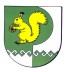 РОССИЙСКАЯ ФЕДЕРАЦИЯ ОКТЯБРЬСКАЯ СЕЛЬСКАЯ  АДМИНИСТРАЦИЯ МОРКИНСКОГО МУНИЦИПАЛЬНОГО РАЙОНАРЕСПУБЛИКИ МАРИЙ ЭЛПОСТАНОВЛЕНИЕ  №п/пНаименованиемероприятияСрок реализации мероприятияОтветственный исполнитель12341Информирование.Размещение в информационно-телекоммуникационной сети Интернет на официальном Интернет - портале Республики Марий Эл, страница Октябрьская сельская администрация правовых актов или их отдельных частей, содержащих обязательные требования, оценка соблюдения которых является предметом муниципального контроля.в течение годадолжностное лицо, уполномоченное на осуществление муниципального контроля в соответствии с должностной инструкцией2Информирования юридических лиц, индивидуальных предпринимателей по вопросам соблюдения обязательных требований, в том числе посредством разработки и опубликования руководств по соблюдению обязательных требований, проведения семинаров и конференций, разъяснительной работы в средствах массовой информации и иными способами.В случае изменения обязательных требований - подготовка и распространение комментариев о содержании новых нормативных правовых актов, устанавливающих обязательные требования, внесенных изменениях в действующие акты, сроках и порядке вступления их в действие, а также рекомендаций о проведении необходимых организационных, технических мероприятий, направленных на внедрение и обеспечение соблюдения обязательных требованийв течение года по мере необходимостидолжностное лицо, уполномоченноена осуществление муниципального контроля в соответствии с должностной инструкцией3Консультирование  в устной либо письменной форме контролируемых лиц или их представителей  по вопросам соблюдения обязательных требований в сфере благоустройствав течение года по мере поступления обращенийдолжностное лицо, уполномоченноена осуществление муниципального контроля в соответствии с должностной инструкцией4Обобщение правоприменительной практики. Не реже одного раза в год осуществляется  обобщение правоприменительной практики по муниципальному контролю в сфере благоустройства. Доклад размещается в информационно-телекоммуникационной сети Интернет на официальном Интернет - портале Республики Марий Эл, страница Октябрьская сельская администрация    с указанием наиболее часто встречающихся случаев нарушений обязательных требований с рекомендациями  мер, которые должны приниматься гражданами, юридическими лицами, индивидуальными предпринимателями в целях недопущения таких нарушений.IV кварталдолжностное лицо, уполномоченноена осуществление муниципального контроля в соответствии с должностной инструкцией5Объявление предостережений.   При наличии сведений о готовящихся нарушениях обязательных требований или признаках нарушений обязательных требований  объявляется  предостережение о недопустимости нарушения обязательных требований в сфере благоустройствав течение года по мере поступления сведенийдолжностное лицо, уполномоченноена осуществление муниципального контроля в соответствии с должностной инструкциейНаименование показателяЗначение показателя121. Информированность подконтрольных субъектов о содержании обязательных требованийне менее 60% опрошенных2. Понятность обязательных требований, их однозначное толкование подконтрольными субъектами и должностными лицами органа муниципального контроляне менее 60% опрошенных3. Удовлетворенность обеспечением доступности информации о принятых и готовящихся изменениях обязательных требований, размещенной в информационно-телекоммуникационной сети Интернет на официальном Интернет - портале Республики Марий Эл, страница Октябрьская сельская администрацияне менее 60% опрошенных4. Информированность подконтрольных субъектов о порядке проведения проверок, правах подконтрольных субъектов при проведении проверкине менее 60% опрошенных5. Выполнение профилактических программных мероприятий согласно перечню 100% мероприятий, предусмотренных перечнем